25η Μαρτίου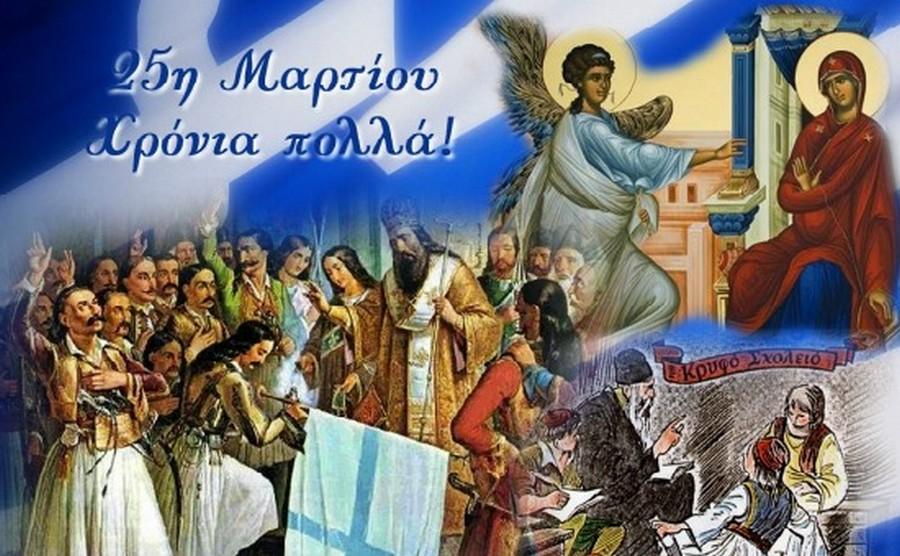 Άγγελε, Βαγγέλη πολύχρονοι!Αγαπημένα μας παιδιά,Σας ευχόμαστε χρόνια πολλά για την εθνική και θρησκευτική γιορτή μας!Μπορείτε να διαβάσετε τη 12η Ενότητα της Γλώσσας που αναφέρεται στην εθνική μας επέτειο.Μπαίνω στην ιστοσελίδα ebooks.edu.gr, επιλέγω Γλώσσα ( Στ΄ Δημοτικού ) – Βιβλίο Μαθητή ( Εμπλουτισμένο ) και από την ίδια ιστοσελίδα επιλέγω Ανθολόγιο ( Εμπλουτισμένο )Να έχετε όλοι την υγειά σας! κυρία Μαριάνθη, κυρία Αλέκα 